         Mairie de Mulhouse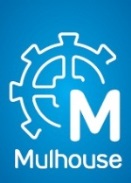          244 – Service Initiatives et Action JeunesseFICHE D’INSCRIPTION PRINTEMPS 20213/16 ANSMERCI DE REMPLIR LA FICHE EN LETTRES CAPITALESENFANT :             Nom : ………………………………………..        Prénom : ………………………………….Date de naissance : ………………………….        Fille     Garçon  Adresse : ………………………………………………………………………………………..Code postal : …………………………….	Ville : …………………………………………….Ecole fréquenté par l’enfant : ………………………………………………………………….Classe : …………………………………………………………………………………….RESPONSABLE LEGAL :     Nom : ………………………………………..             Prénom : ………………………………….Adresse (si différente) : ……………………………………………………………………………..Code postal : …………………………….	Ville : …………………………………………………Tél. domicile : ………………………………………………………………………………………….Tél. portable : ………………………………….…Tel. Professionnel : ……………………………Adresse mail : …………………………………………………………………………………………..N° de sécurité sociale : ………………………………………………………………………………Employeur du père :                                                  Employeur de la mère :……………………………..                                        …………………………….. Régime général    MSA  Autres :……           Régime général    MSA  Autres :…CAF : Numéro d’allocataire : ………………..Quotient familial : ……………………RENSEIGNEMENTS DIVERS :             Régime alimentaire :    sans  porc                    Allergies alimentaires : __________                                                      sans viande                          Protocole : oui       non     Accueil du matin et du soirL’enfant est déposé et recherché matin et soir : Centre Alfred Wallach, 44 rue des Sapins 68400 RIEDISHEIMPERSONNE MAJEURE HABILITEE A RECHERCHER L'ENFANT:  Inscription    * Veuillez cocher ci-dessous les jours souhaitésVeuillez cocher ci-dessous les créneaux journaliers souhaitésAutorisation parentaleJe soussigné(e) ……………………………………..  mère   père    représentant légal  autorise mon enfant à participer aux activités certifie avoir pris connaissance du livret d’accueil certifie que mon enfant est assuré au titre de la garantie responsabilité civile et de la garantie individuelle accidents corporels pour toutes les activités organisées lors de l’ALSH y compris la pratique des activités sportives à risques (équitation, baignade…)En outre, j’autorise la Ville de Mulhouse :à prendre les dispositions nécessaires en cas d’accident ou de problème de santéà utiliser les photos prises, de mon enfant et/ou de moi-même, dans le cadre d’une action de communication publique de la Ville de Mulhouse et/ou de m2A, pour une durée de 5 ansDate : …………………………		 	        Signature :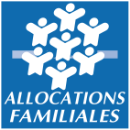       (Précédée de la mention "Lu et approuvé")NOMPRENOMQUALITEN° DE TELAvril12/0413/0414/0415/0416/04Avril19/0420/0421/0422/0423/04